                                                      姓名                                                                             班级：  幼小信班     .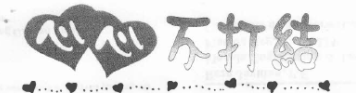 想一想，故事中小朋友彼此原諒了對方之後，他們的心理有什麽感受？Tommio:                                                                                                                .                     Sheri:                                                                                                                .Cal:                                                                                                               .從今以後，與家人發生不愉快時，如果是自己錯，我會趕快說：“對不起！都是我的錯。”如果是對方錯，我會善解包容地笑著說：“沒關系！”靜思語:      發脾氣是短暫的發瘋              月          日            月          日            月          日            月          日            月          日            月          日            月          日            月          日